
Автор:Панина Людмила НиколаевнаДолжность: воспитательМесто работы:С П «Д/с к/в «Ягодка» МБДОУ «Д/с «Планета детства» к/в».Вид проекта: творческо-познавательныйСрок реализации проекта: краткосрочный Участники проекта: дети младшей  группы, воспитатели, родители.Основание для разработки проекта: расширить представление детей о народных игрушках.Назначение проекта обогащение знаний детей младшего дошкольного возраста об народных игрушках и их предназначении.

Актуальность проблемы

Важнейшей составной частью развивающей среды являются игра и игрушка. Игрушки для ребенка - это «среда», которая позволяет выражать чувства, исследовать окружающий мир, формировать и реализовывать творческие способности; игрушки учат общению и познанию себя. Сами по себе игрушки ничего не будут значить, если малыш не знает, как и во что с ними играть.

В 2-3 летнем возрасте дети многие игрушки используют не по назначению или вообще не играют с ними. Знакомство с народным творчеством на примере народных игрушек. Знакомство с устным народным творчеством( песенки, потешки и др.)Цель: Знакомство с народным творчеством на примере народных игрушек. Знакомство с устным народным творчеством( песенки, потешки и др.)

Задачи:

Формировать представления детей о русской народных игрушках: Неваляшка, Петрушка, Матрёшка, Дымковская игрушка. Способствовать развитию произвольной памяти и избирательности при выборе народной игрушке к определённым игровым ситуациям.  Воспитывать интерес и бережное отношение к народным промыслам.

Ожидаемые результаты:
Имеют представления о русских народных игрушках - Неваляшке, Петрушке, Матрёшке.
Бережно относятся к окружающим предметам и игрушкам. Используют потешки в определённых жизненных ситуациях, в играх. назначение
Обогащение знаний детей младшего дошкольного возраста об народных игрушках и их предназначении. Активизация словаря.Как нет человека без самолюбия, такнет человека без любви к отечеству, и эта любовьдает воспитанию верный ключ к сердцу человека…»К.Д.УшинскийМноговековой опыт человечества показал важность приобщения детей к культуре своего народа, поскольку обращение к отеческому наследию воспитывает уважение, гордость за землю, на которой мы живем. Нашим детям необходимо знать и изучать культуру и традиции своих предков Народная игрушка несет в себе педагогическую ценность в процессе развития дошкольников практически всем видам детской деятельности. С помощью народной игрушки решаются задачи духовного воспитания, социальной адаптации в среде сверстников и взрослых, происходит включение в традиционную культуру русского народа с принятыми в нем ценностями, представлениями о праве, красоте, пользе, нравственных идеалах и этических нормах. Поскольку народная игрушка с её чарующим миром ярких и живых образов, глубокой духовностью может стать тем средством обучения и воспитания, которое находит эмоциональный отклик в душе ребенка, отвечая его потребностям и интересам, и способствует развитию его личности.
I. Изучение и подбор материала. Разработка структуры проекта. Организация предметно-развивающей среды: изготовление дидактических игр. Раскраски по теме «Народная игрушка». Подбор методической и художественной литературы по теме «Народная игрушка»

Изучение и подбор материала. Организация предметно-развивающей среды: изготовление дидактических игр.Составление тематического планирования.
II. Беседы: «Зачем нужны игрушки?», «Из чего сделаны игрушки?», «Магазин игрушек», «Народная игрушка». Выставка книг «Народные игрушки». Проведение дидактических игр: «Найди по описанию», «Один – много», «Что изменилось?», «Расставь по величине», «Чудесный мешочек». Рассматривание иллюстраций в альбомах.
Проведение дидактических игр «Один – много», «Сложи матрешку», «Чудесный мешочек», «Угадай, что звучит». Рассматривание иллюстраций с изображением народных игрушек, рассматривание иллюстраций книг.НОД по лепке «Сарафан для Матрешки».НОД по аппликации «Неваляшка».НОД по рисованию «Украсим Дымковскую лошадку».Интегрированное занятие «Петрушка – веселая игрушка». Папка передвижка «Игрушки в жизни ребенка» (консультация для родителей).III. Мини – музей «Моя любимая игрушка».Назначение проекта обогащение знаний детей младшего дошкольного возраста об народных игрушках и их предназначении.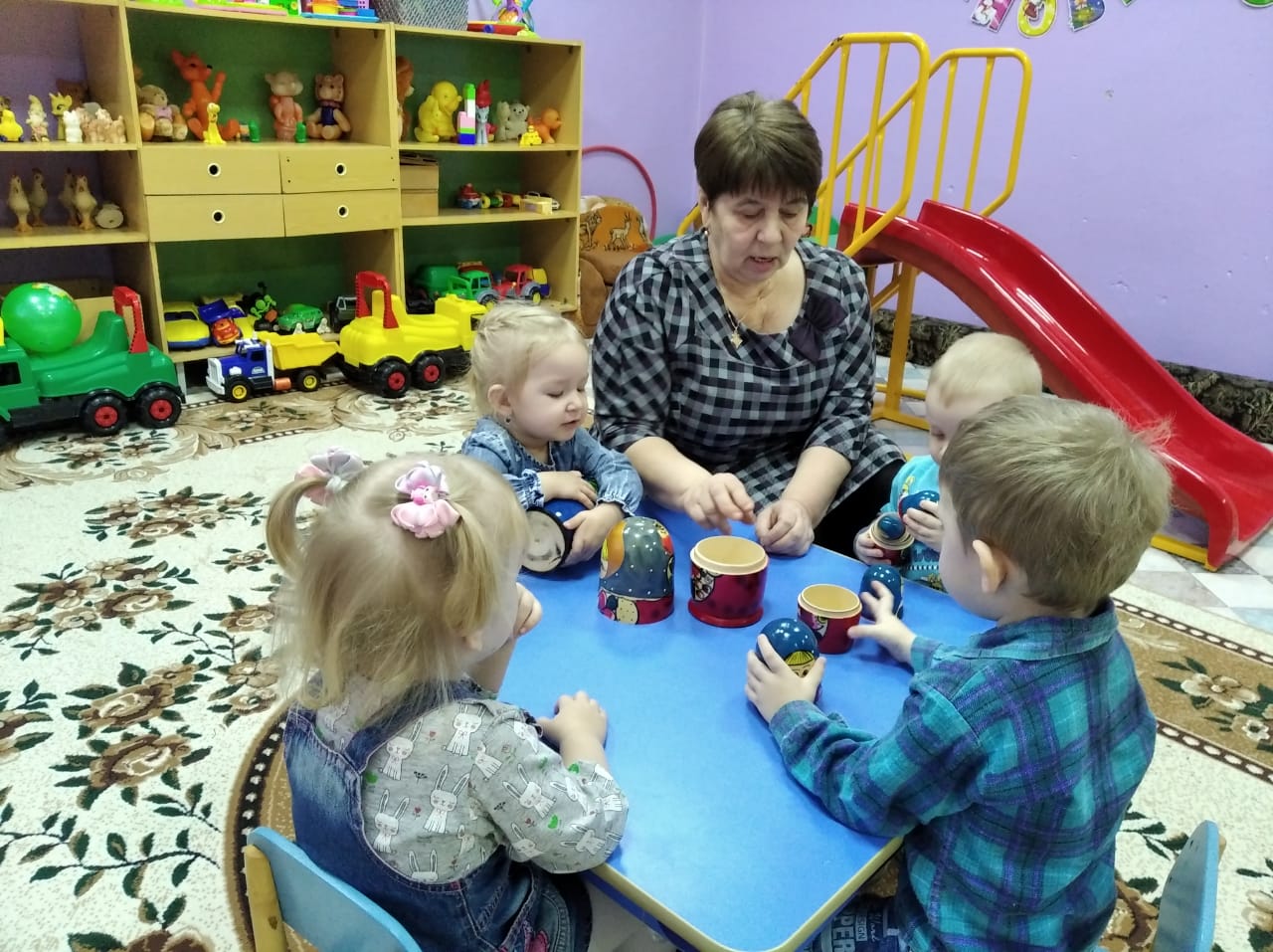 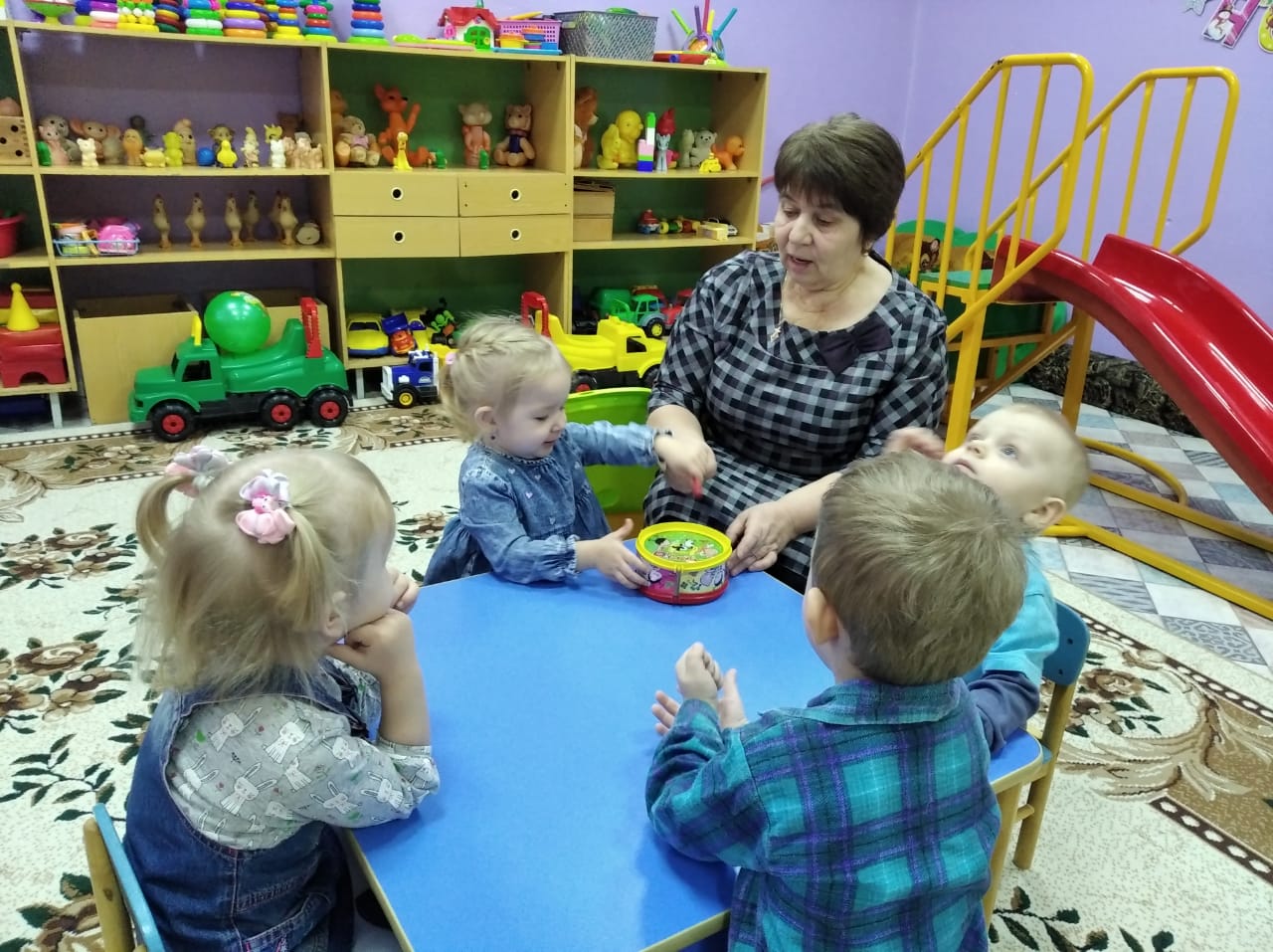 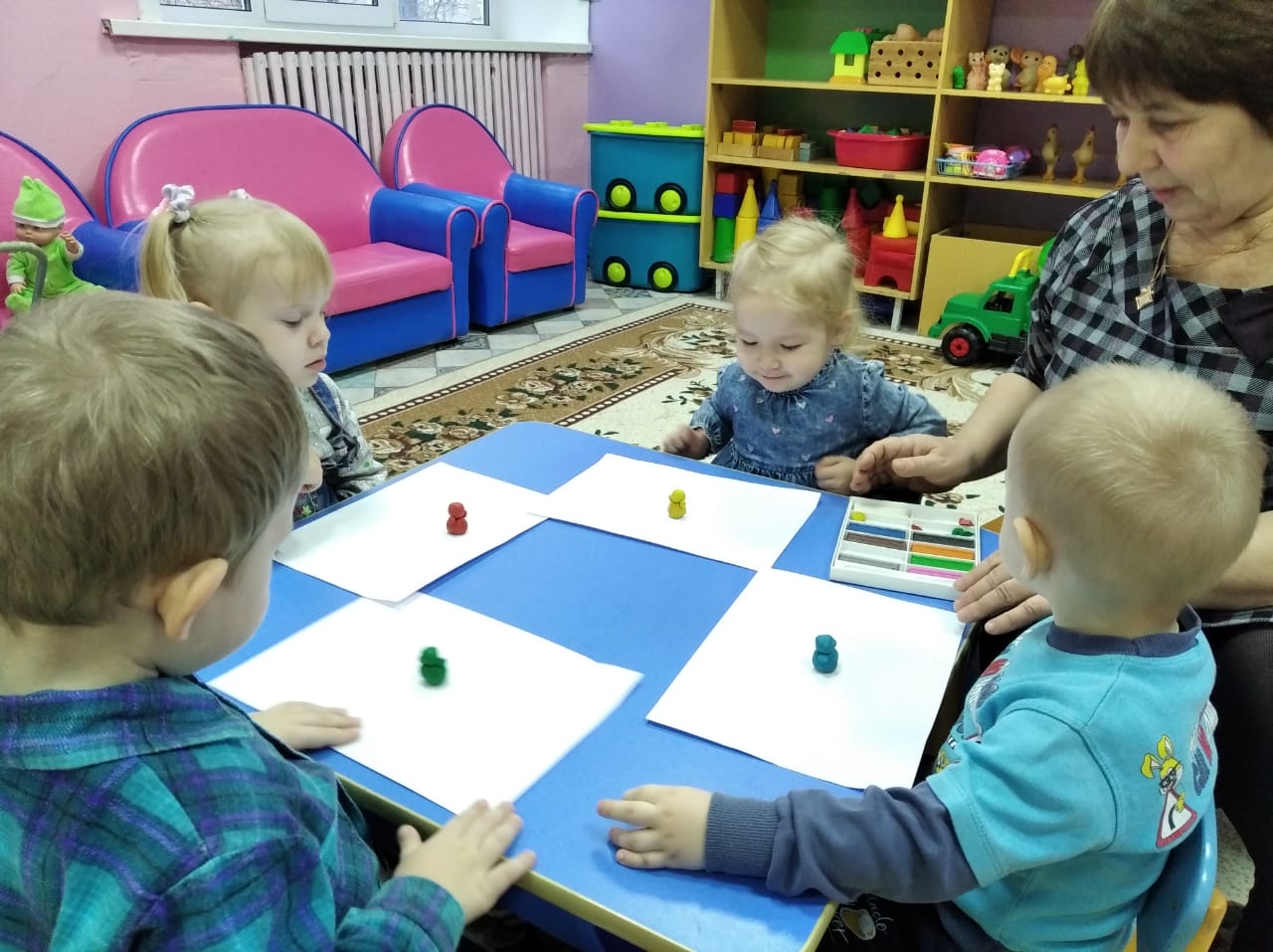 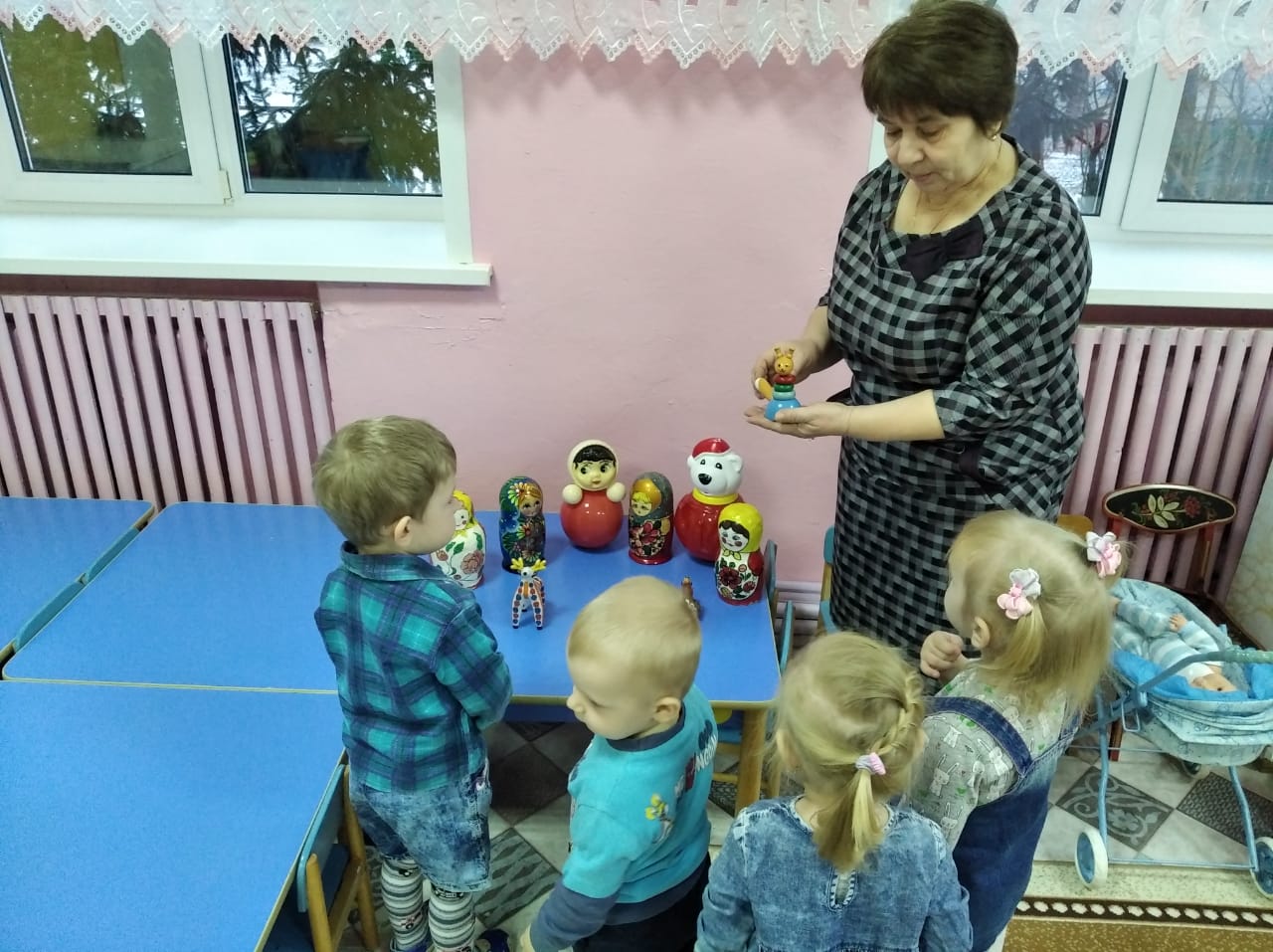 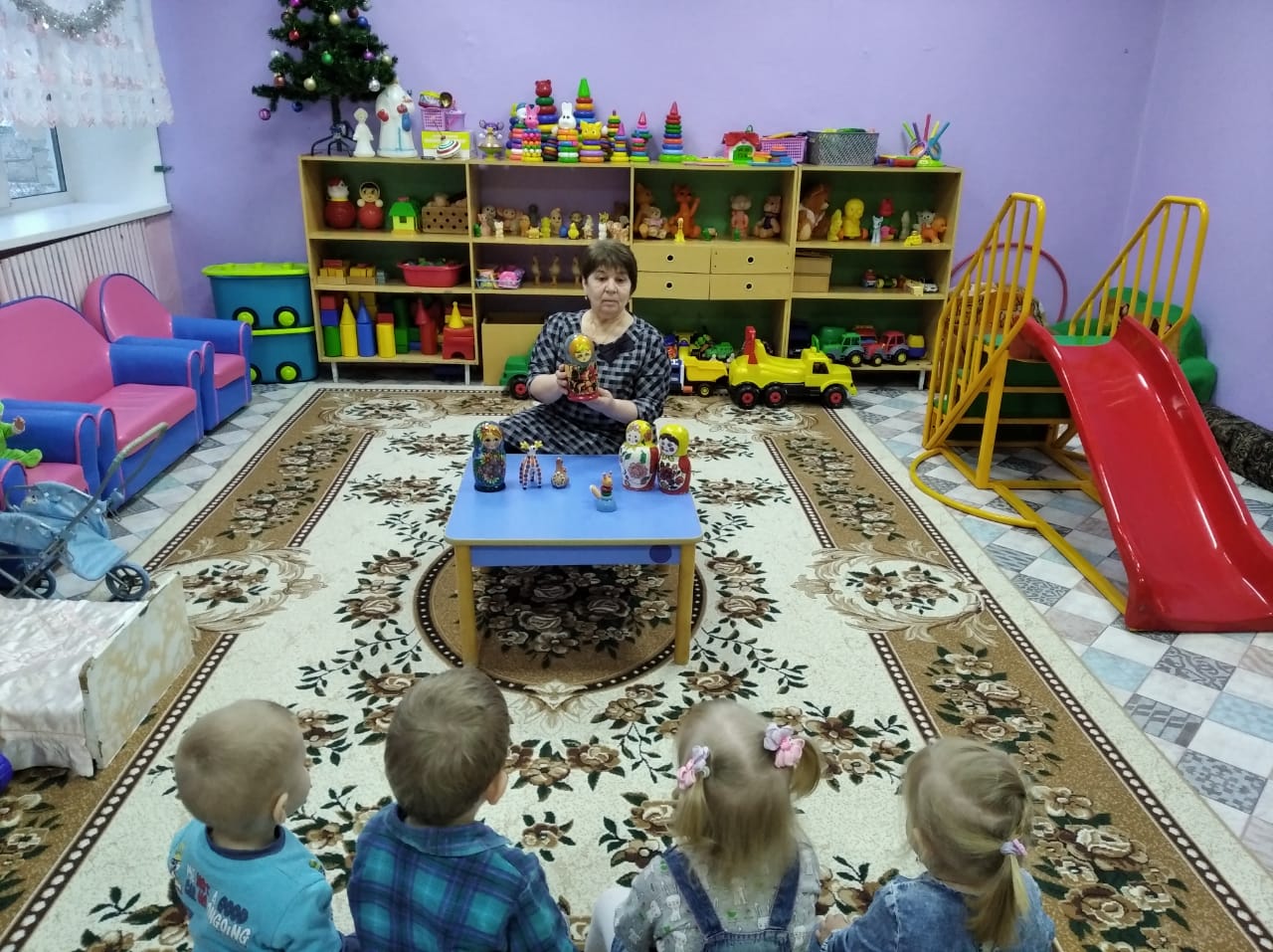 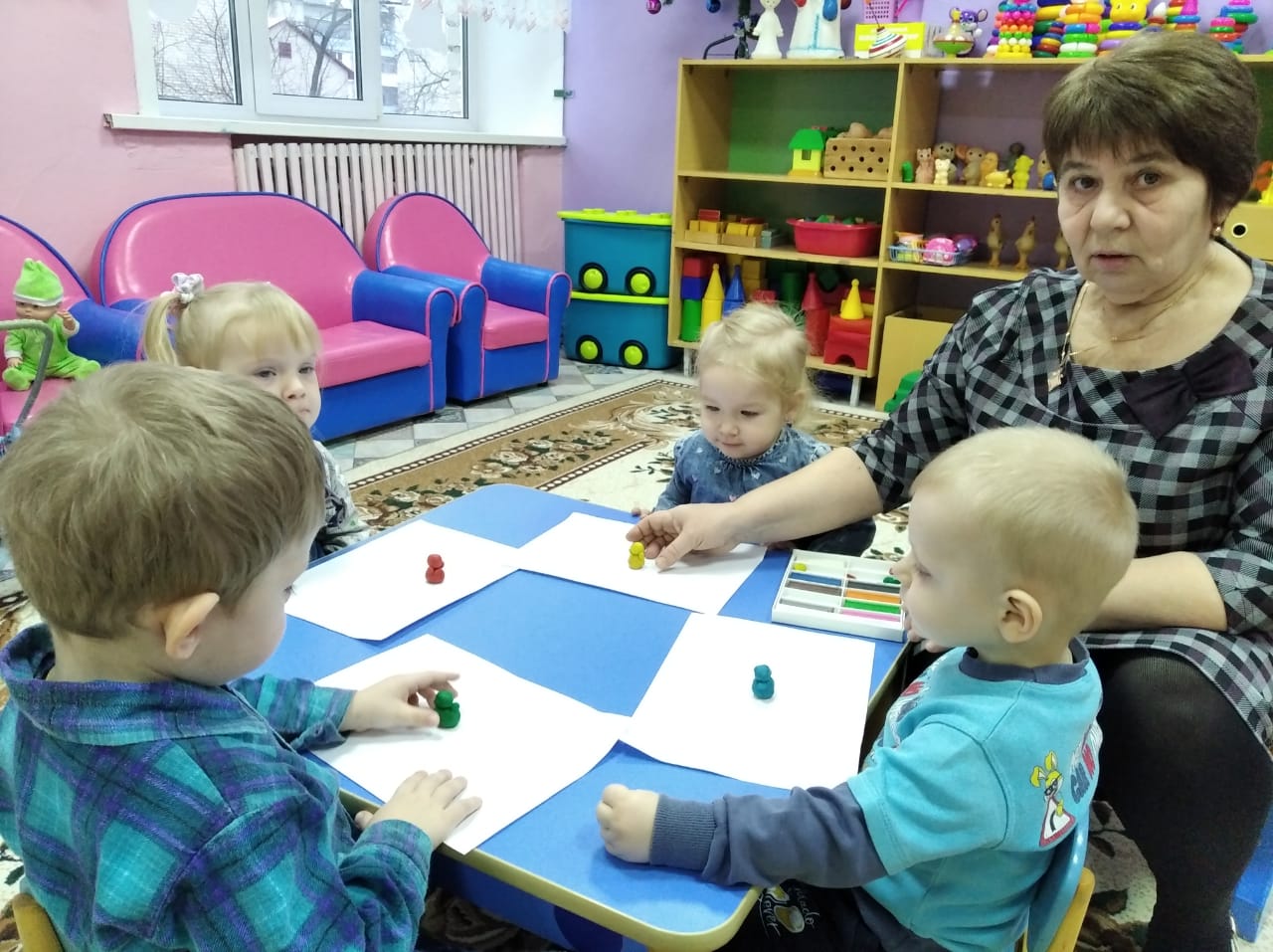 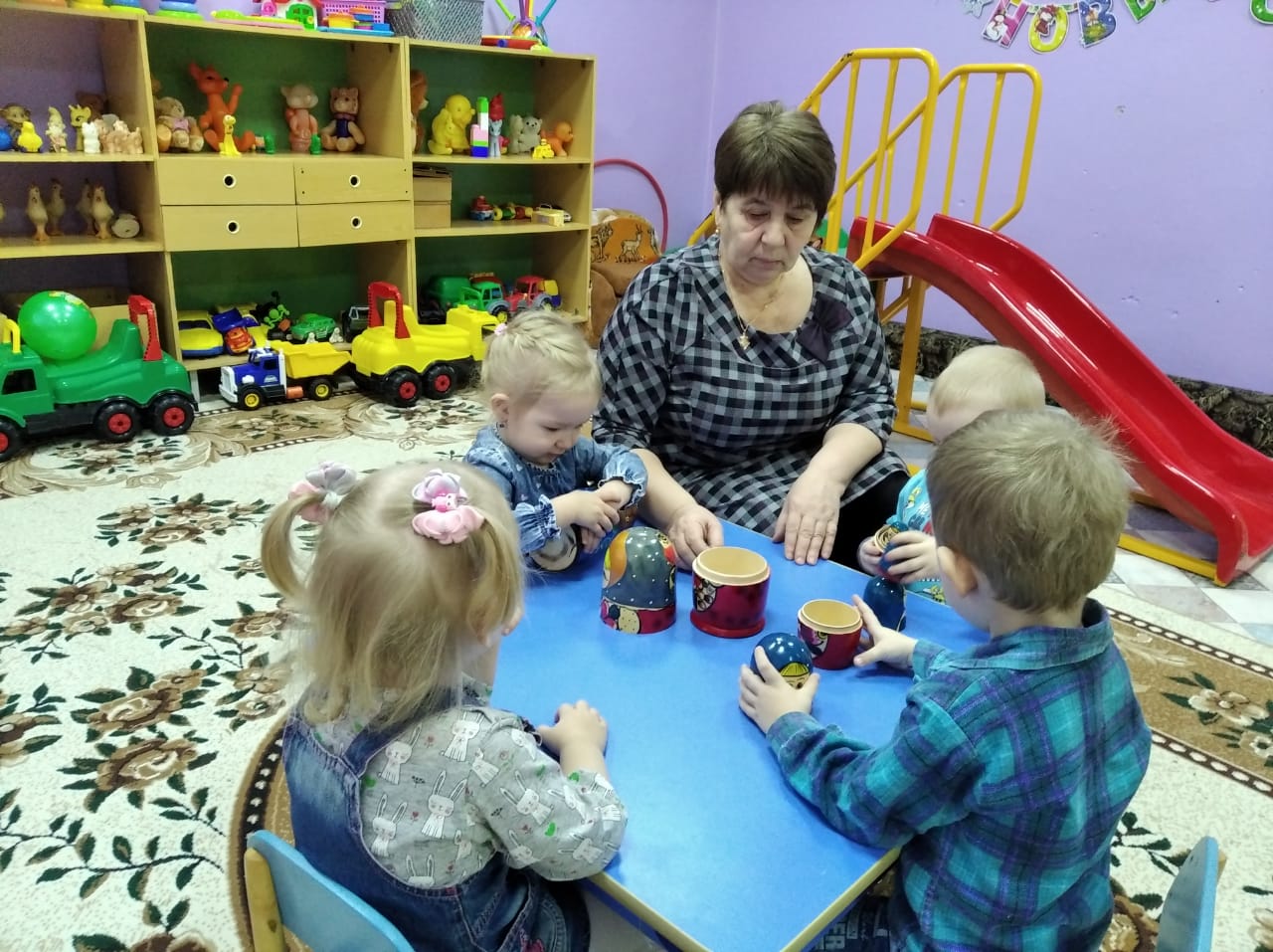 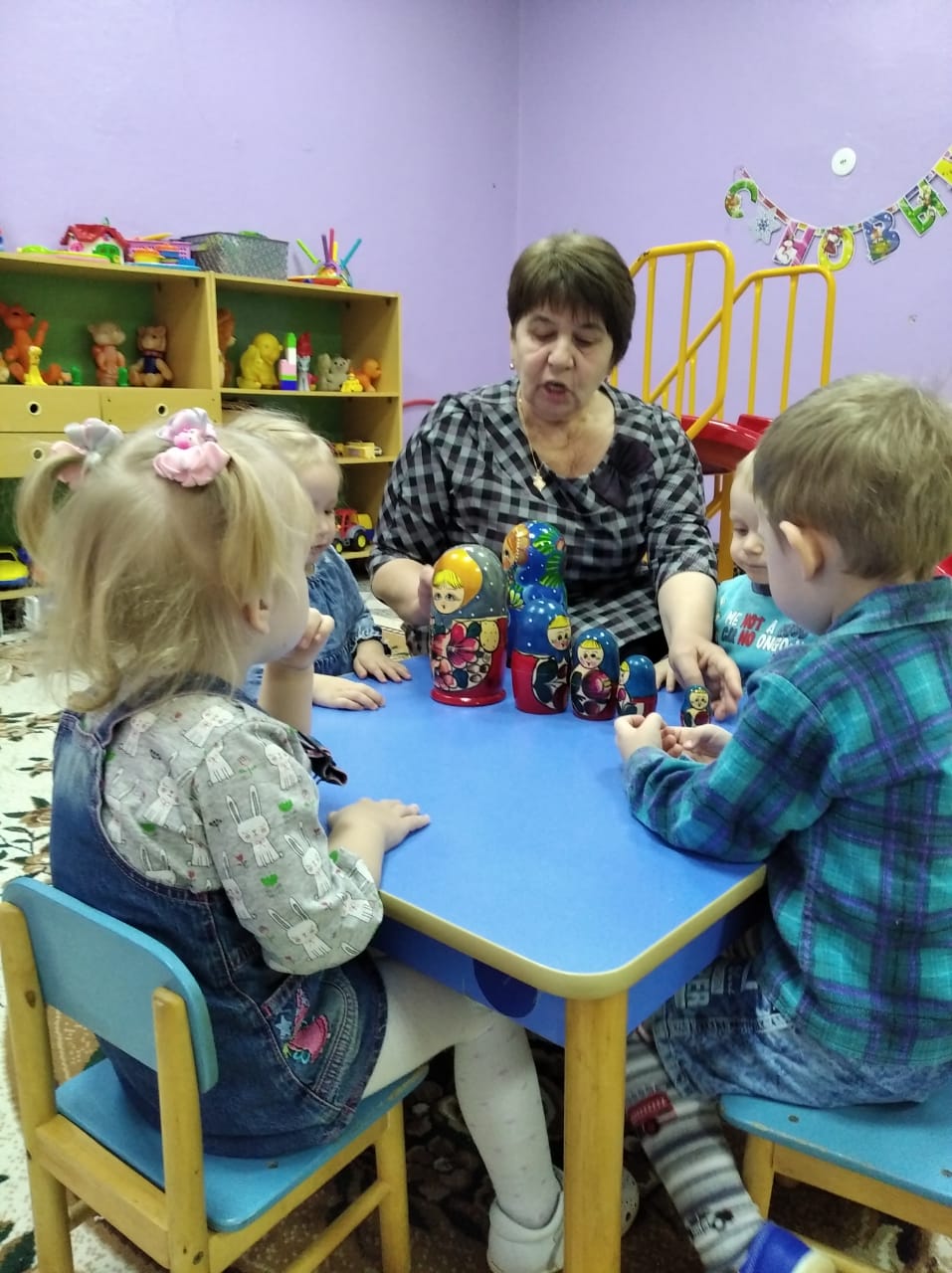 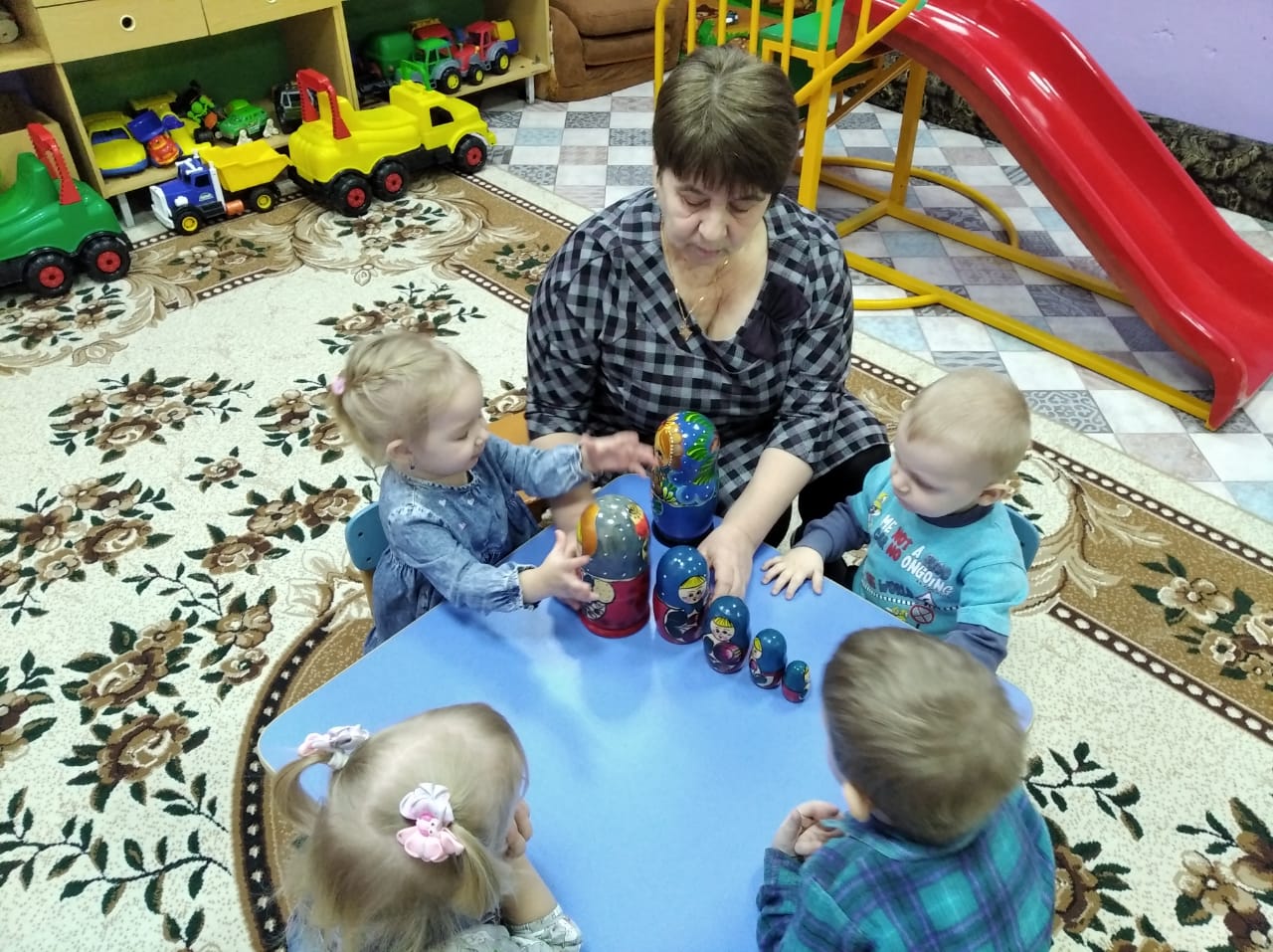 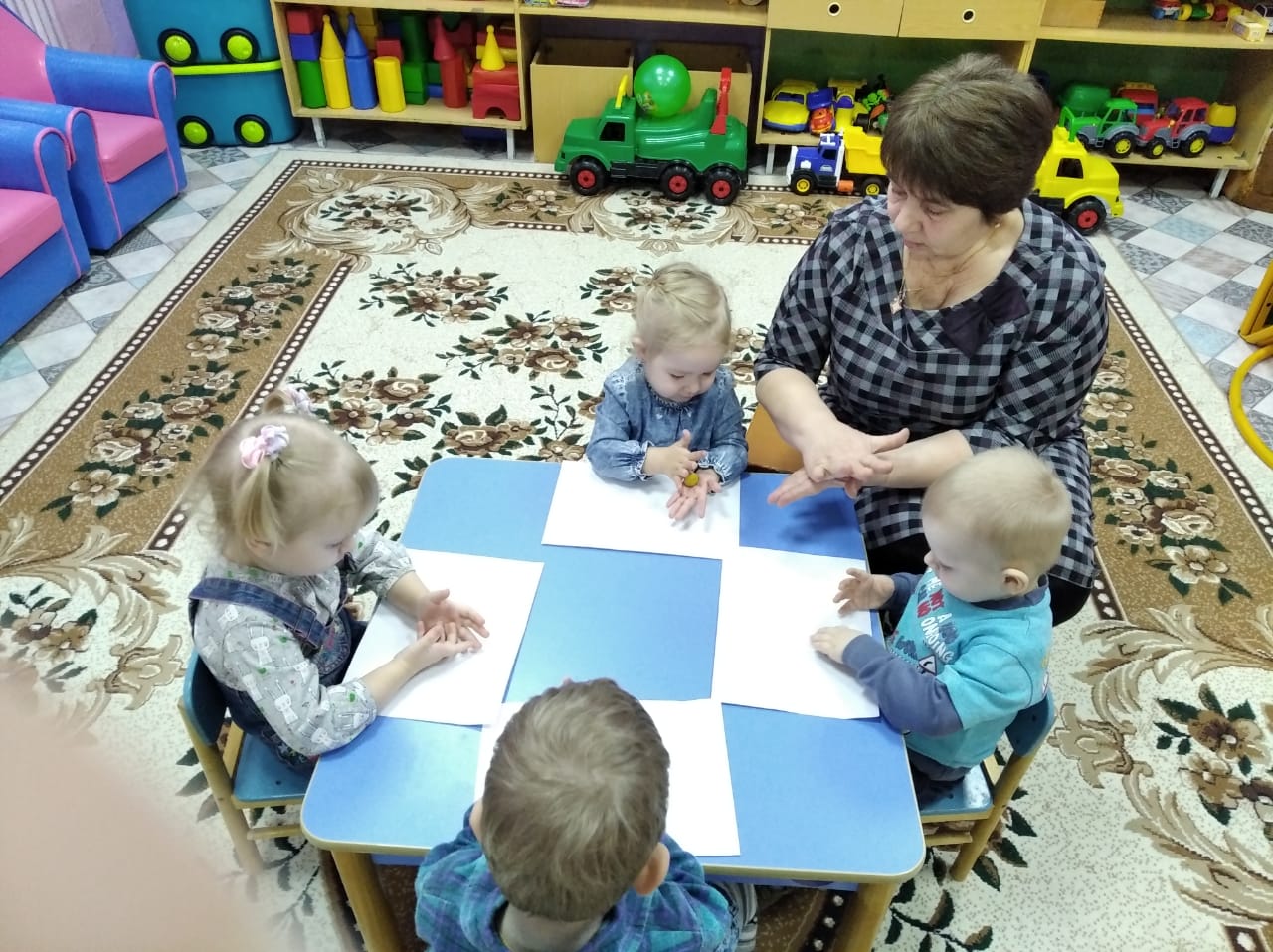 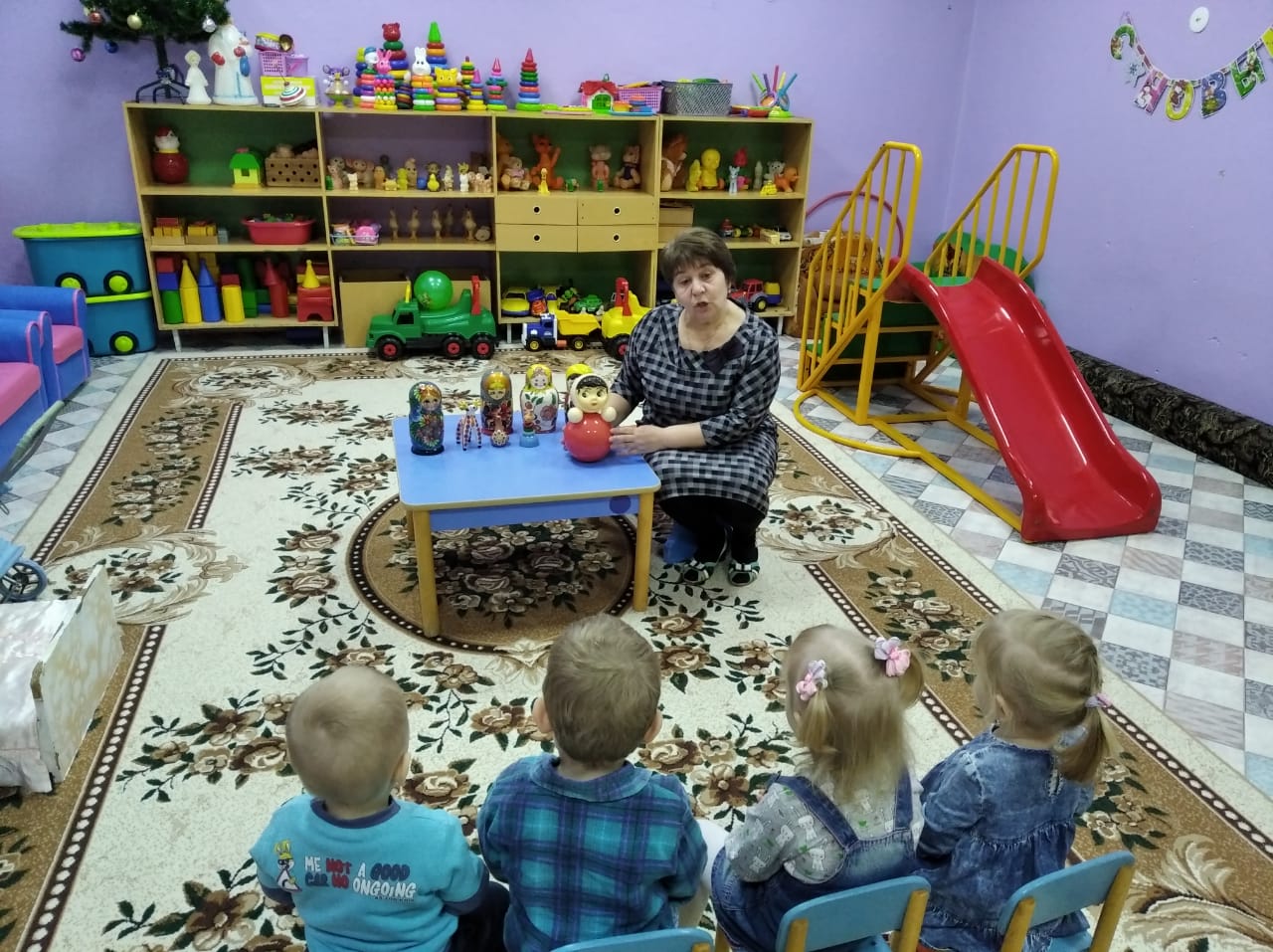 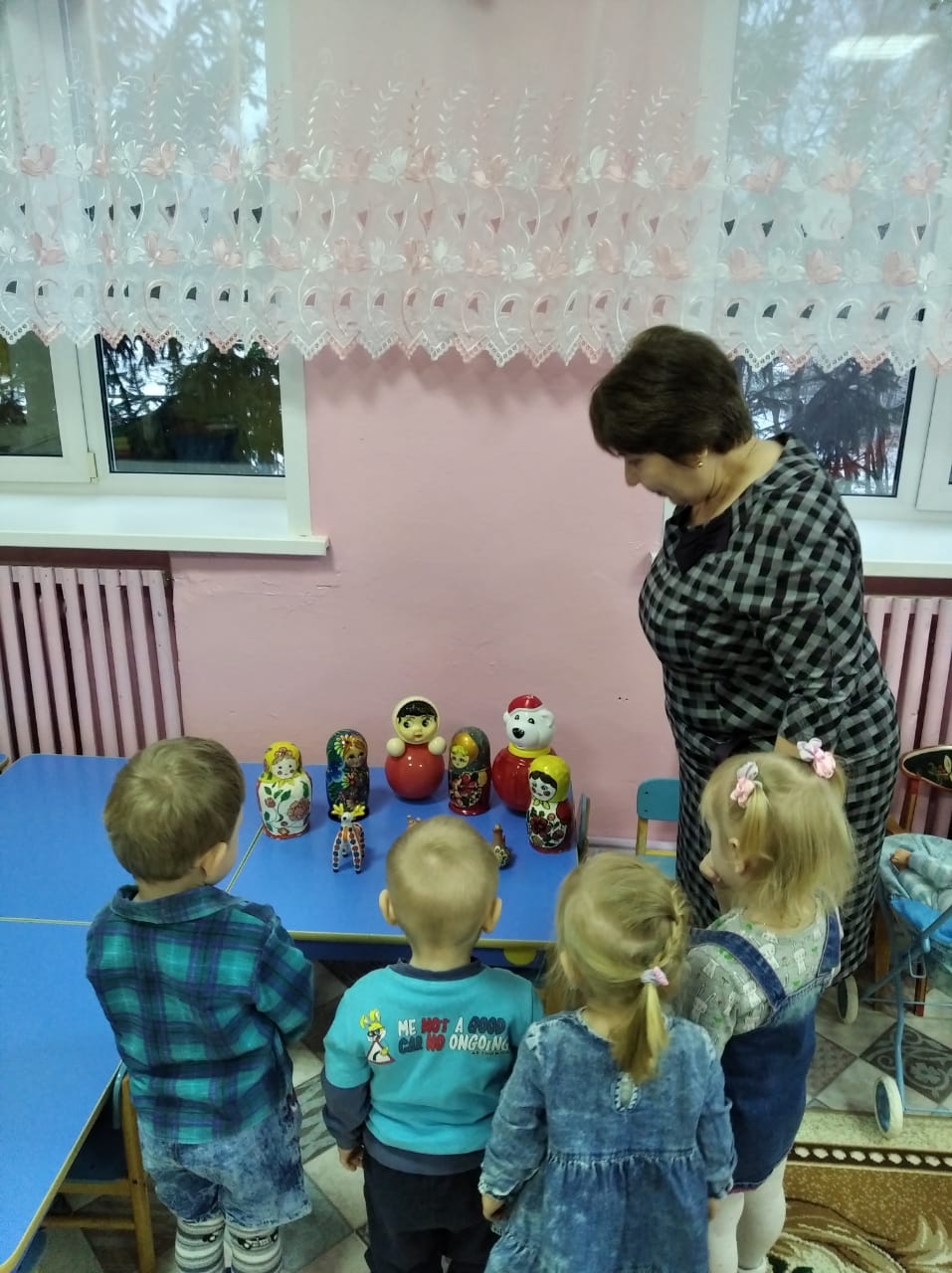 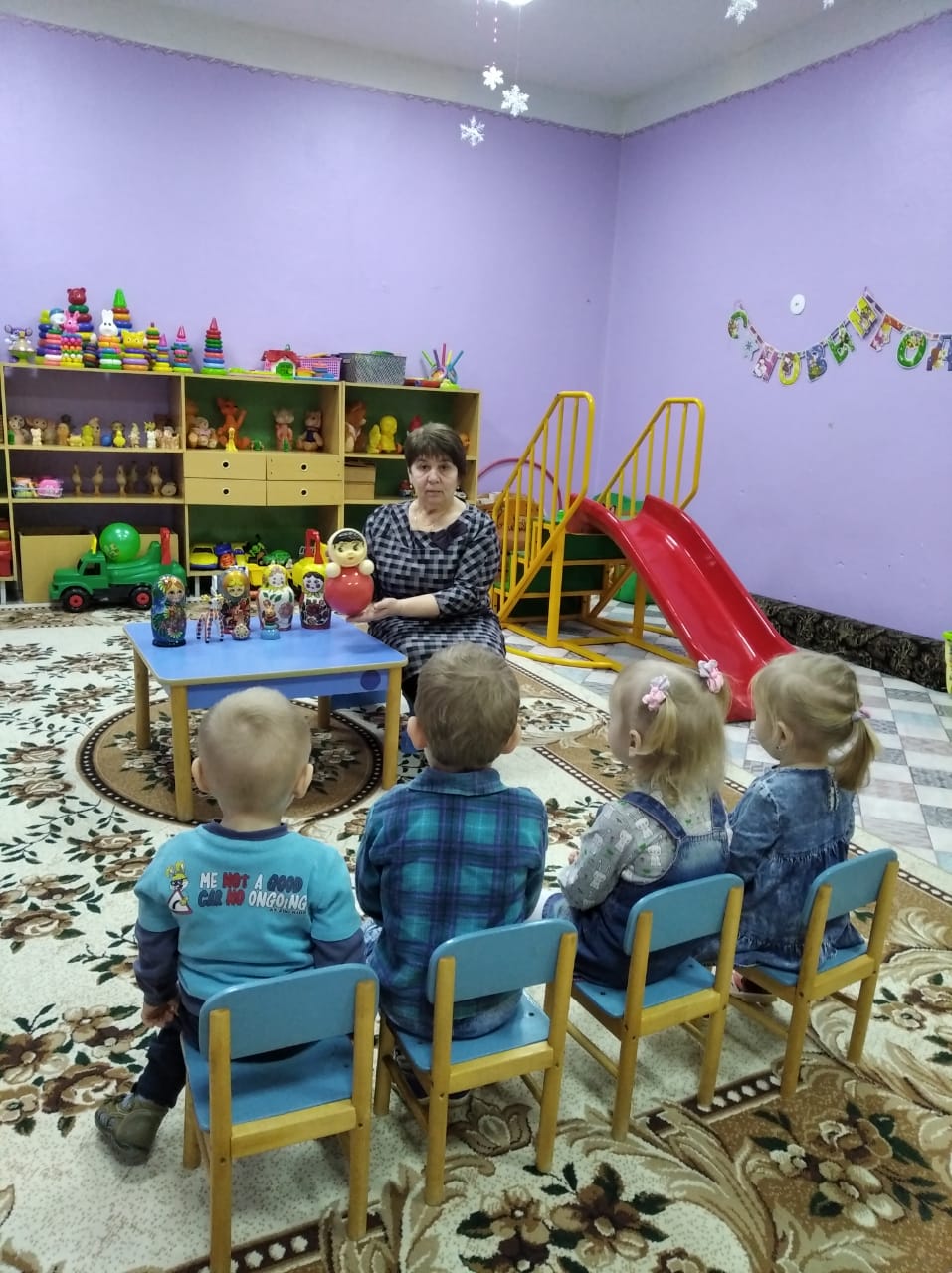 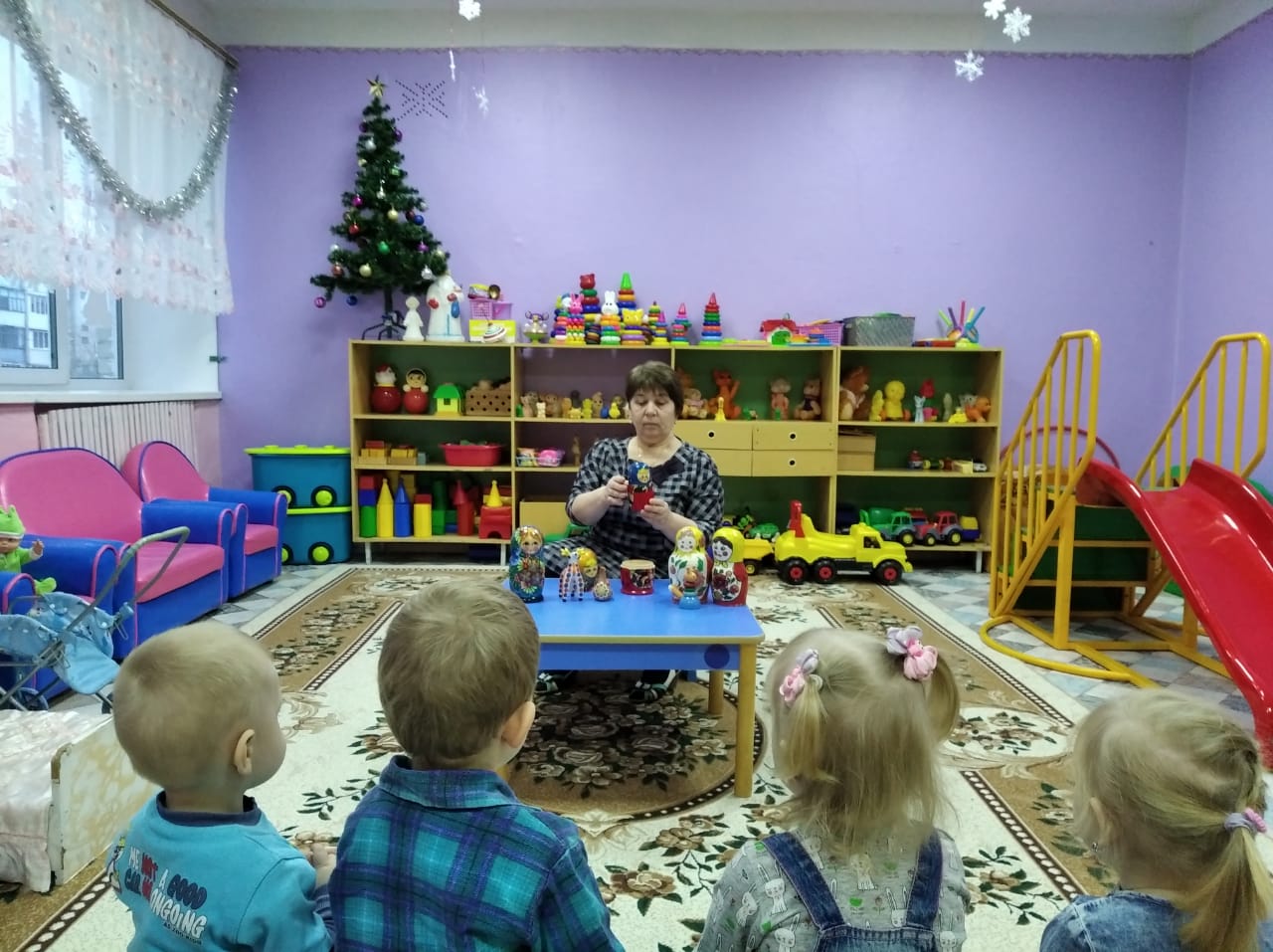 Проект «Народная игрушка» для младшей группы